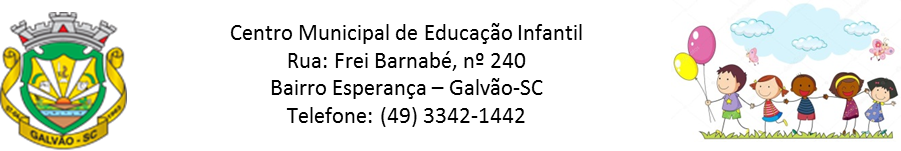          Apostila referente à primeira quinzena de maio.                                                 Professoras: Dilce ap. de Medeiros Cadore                                                 				 Lovaine Borella Wosnes                                                  Turmas: Pré I matutino e vespertino                                                                          Galvão, 29 de Abril de 2020DESENHE DENTRO DA CASINHA AS PESSOAS QUE MORAM COM VOCÊ.RECORTE AS LETRAS PARA FORMAR SEU  NOME E COLE ABAIXO .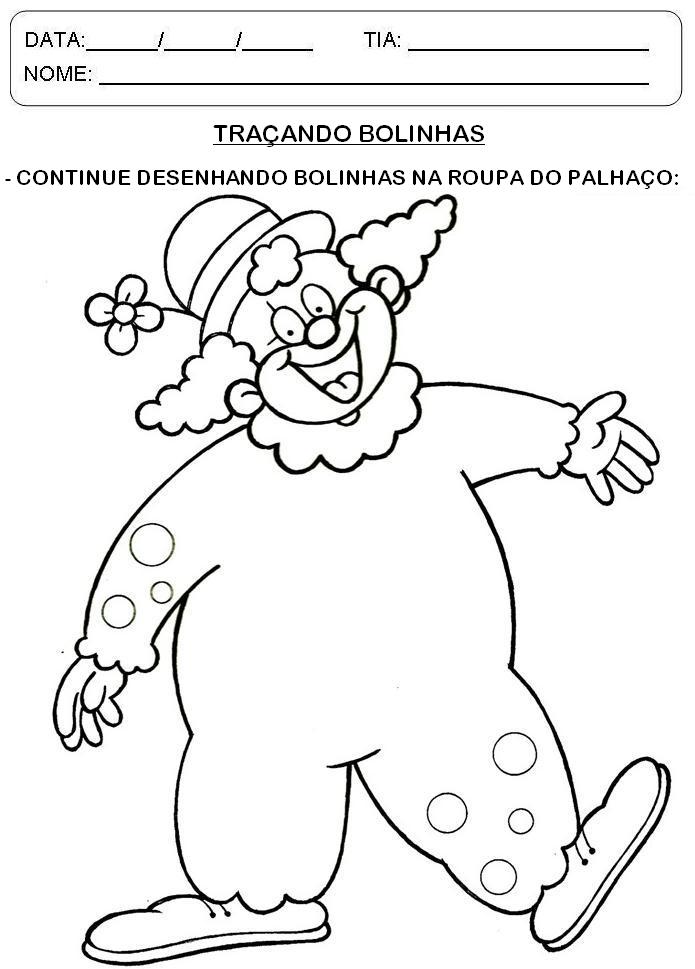 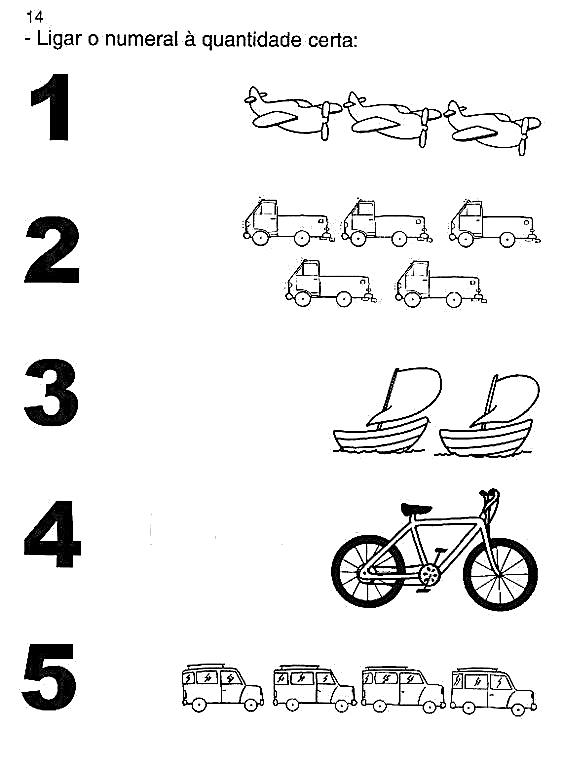 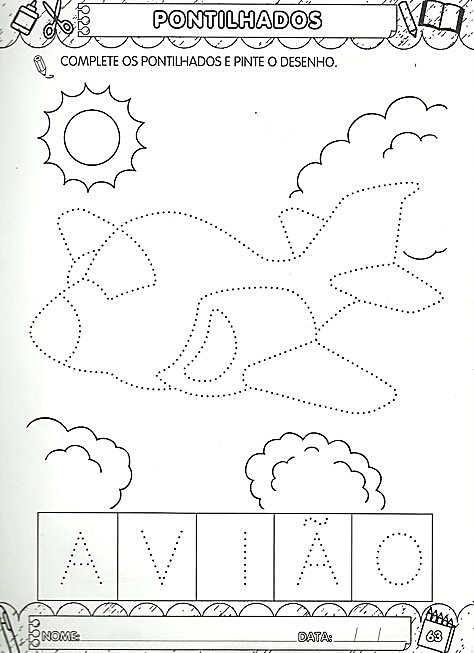 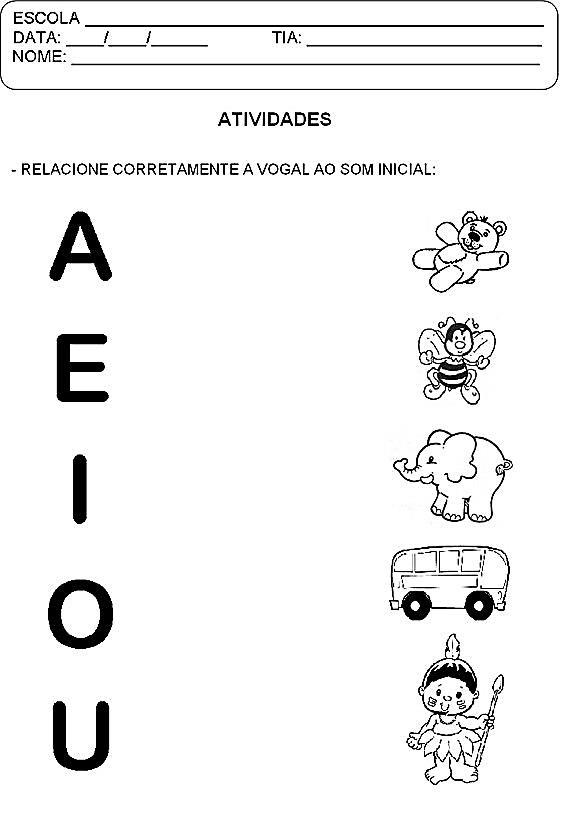 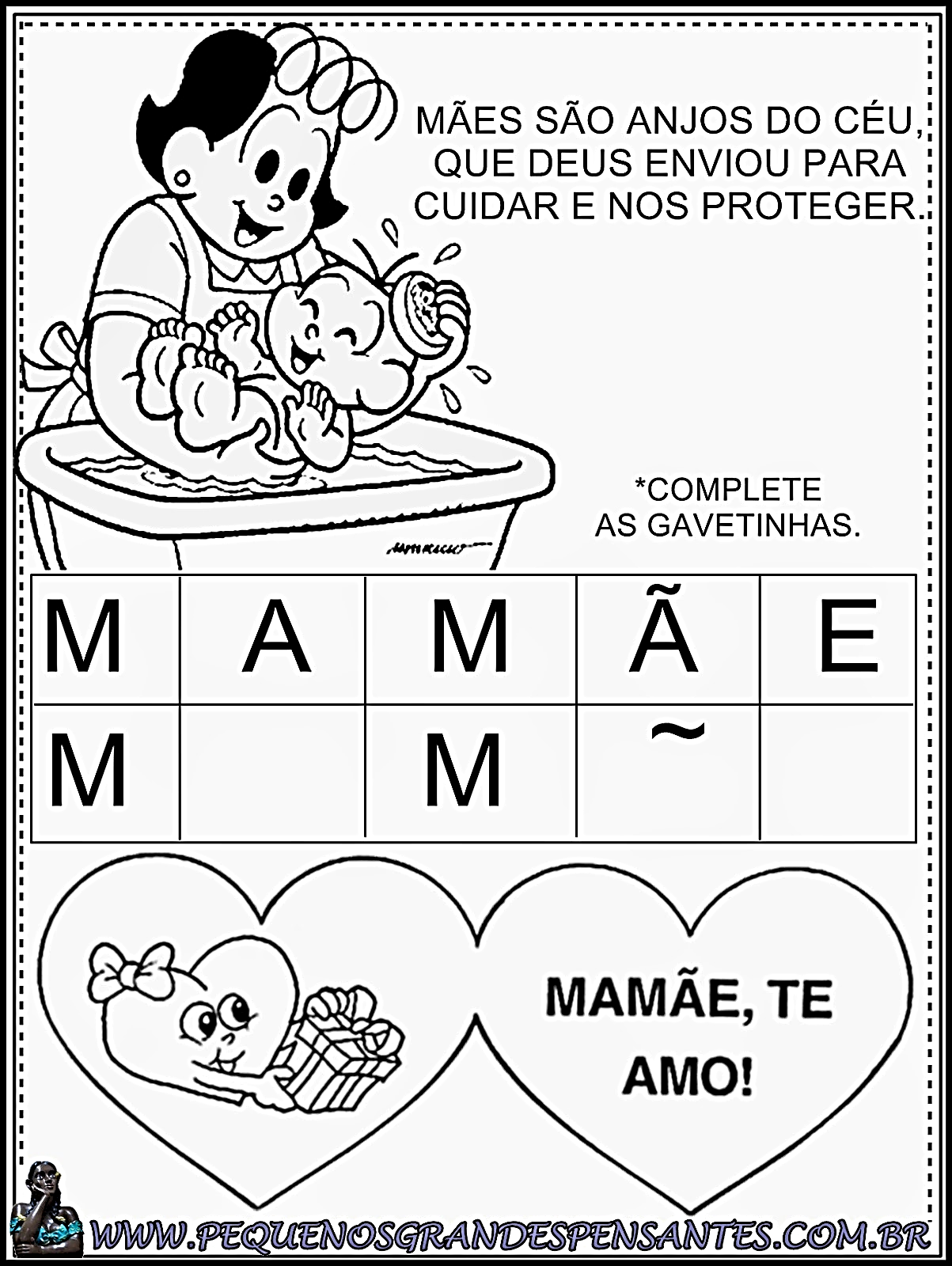 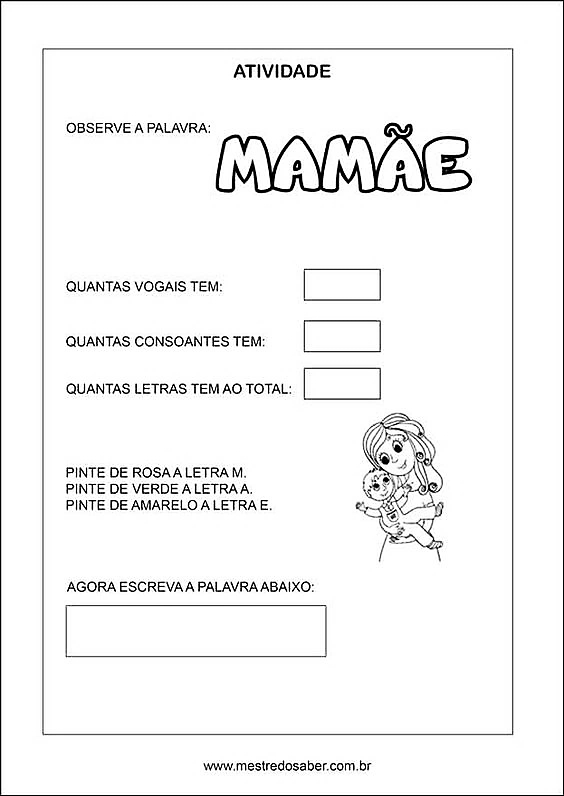 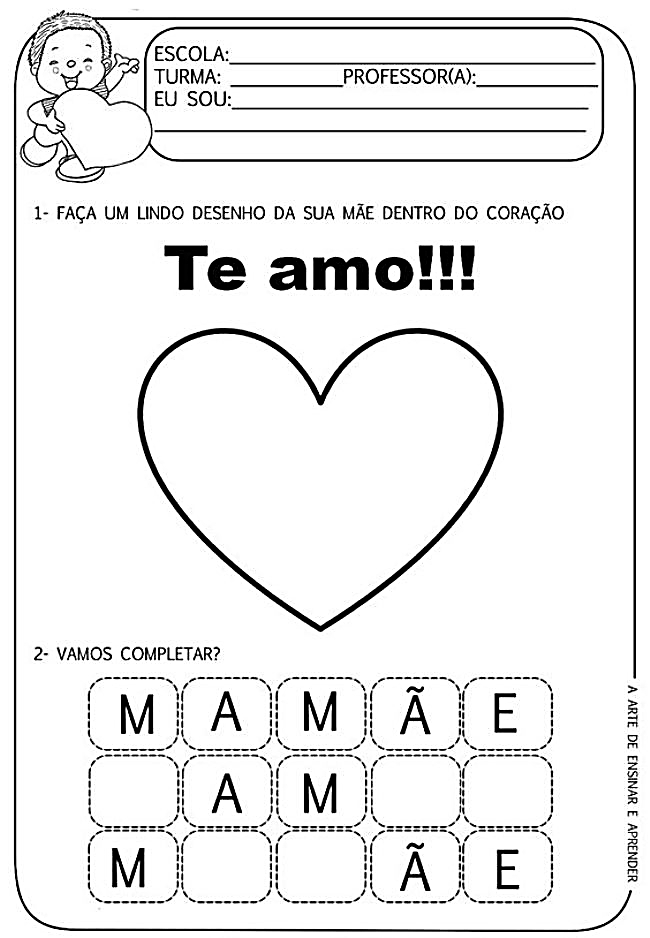 COM AJUDA DE UM ADULTO RECORTE O MENINO OU A MENINA EM ANEXO, CONFECCIONE A ROUPA QUE VOCÊ MAIS GOSTA DE USAR E COLE NELE OU NELA.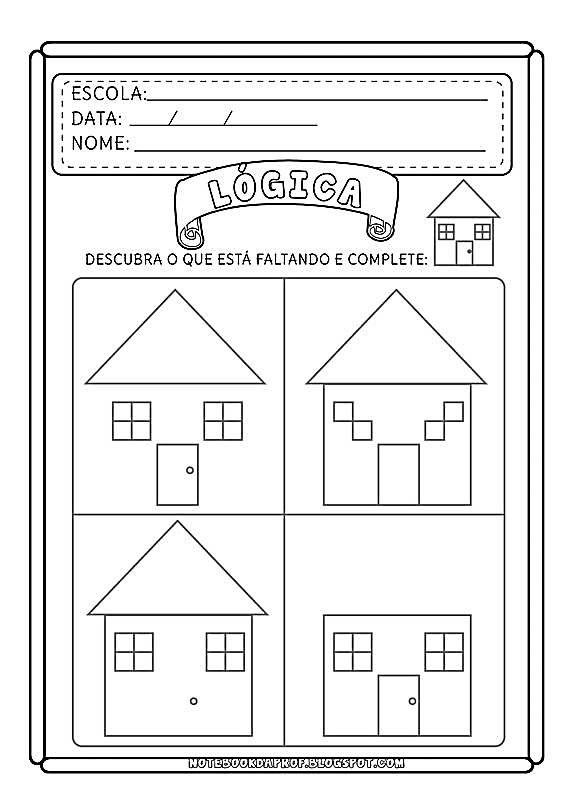 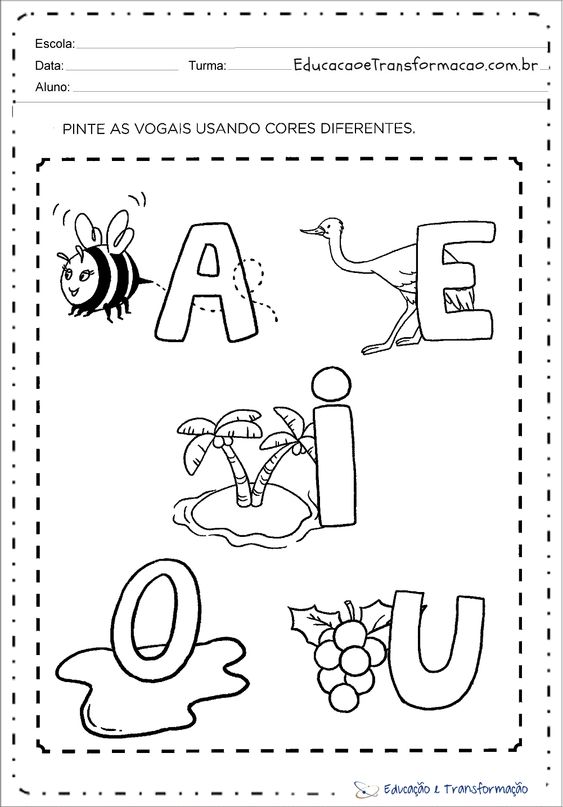 ATIVIDADES DE INGLÊS.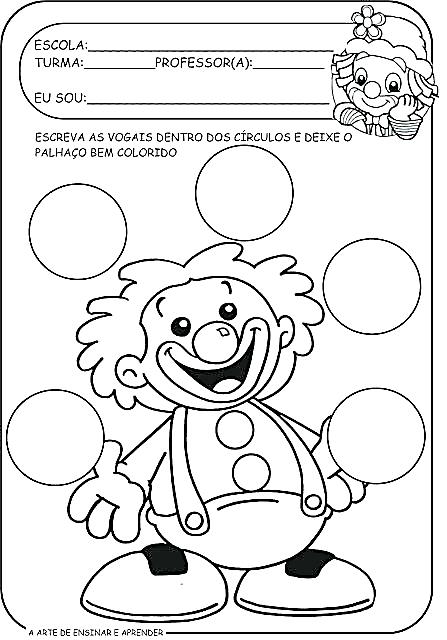 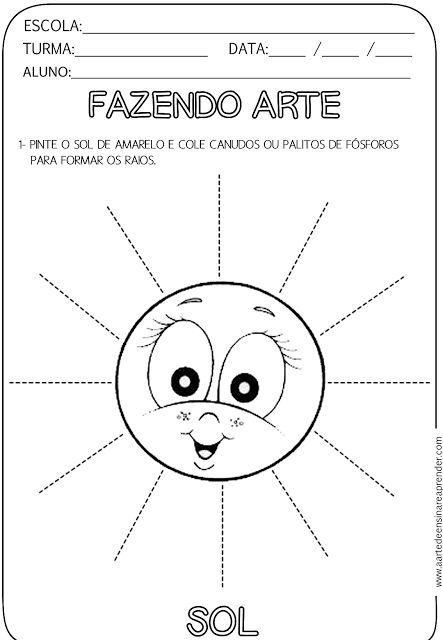 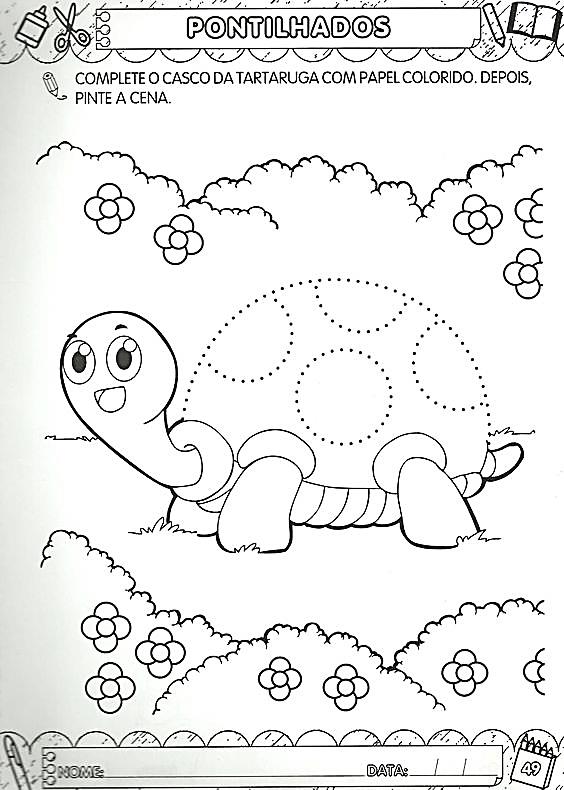 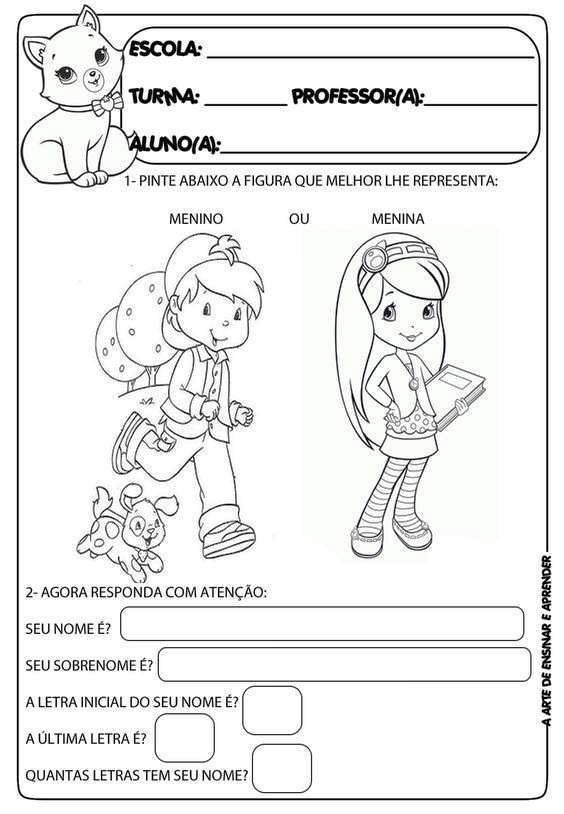 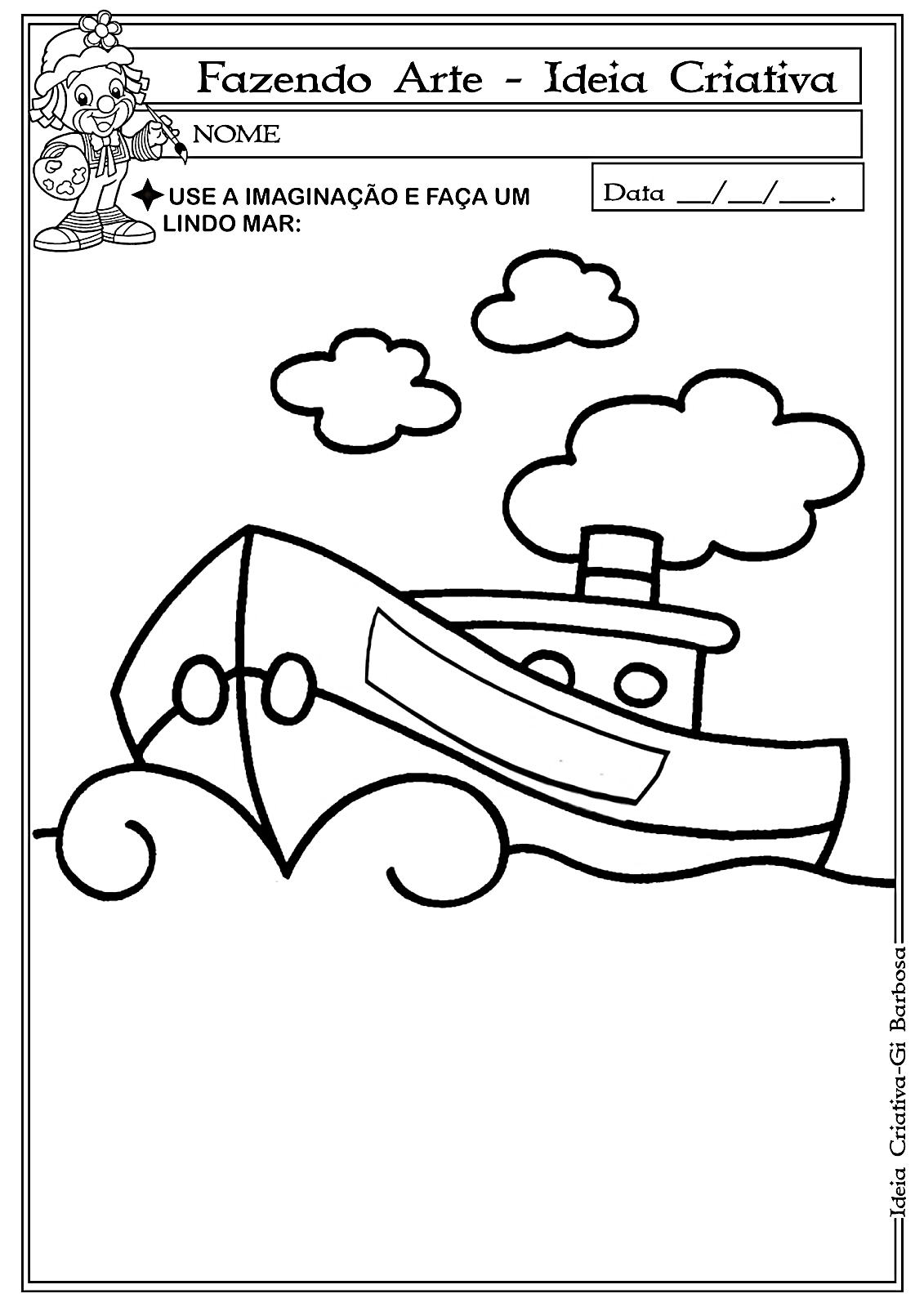 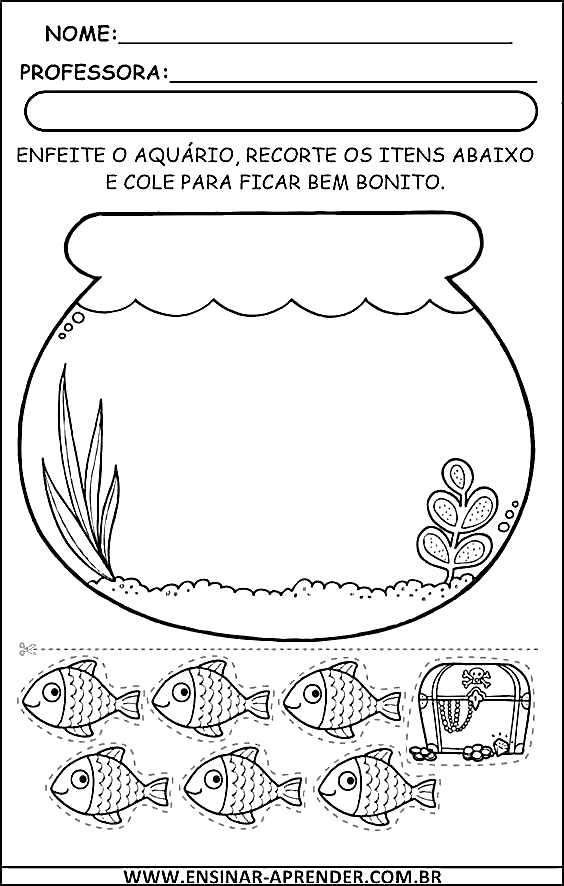 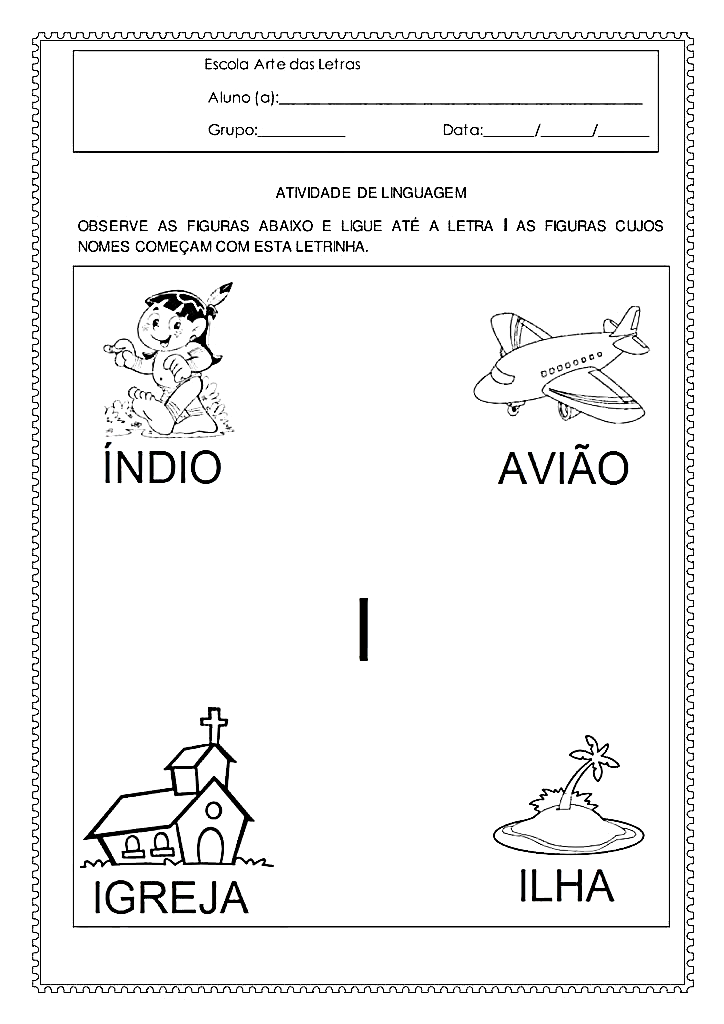 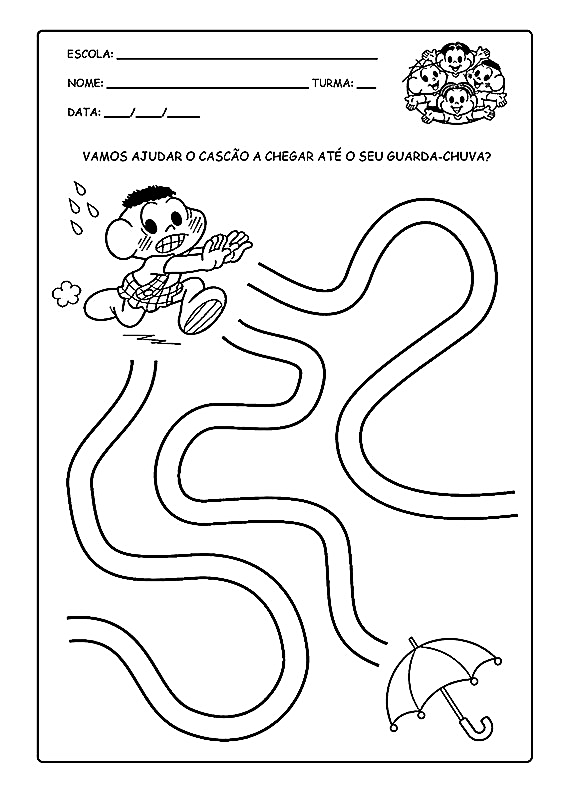 Teacher: Renara Loureiro Name: _______________________________________________________________Grade: Pré I                                                 HOUSE / COLORS1-	Vamos relembrar as colors. Observe os cards abaixo: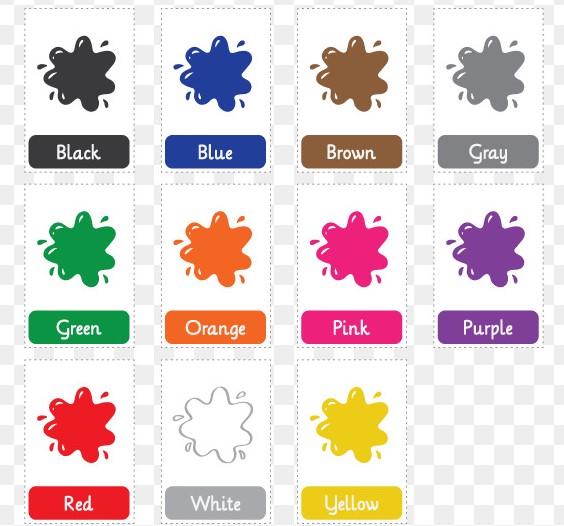 2-	Agora que você já relembrou as colors vamos pintar a HOUSE conforme a cor. Let’s go! Vamos lá! Divirta-se.  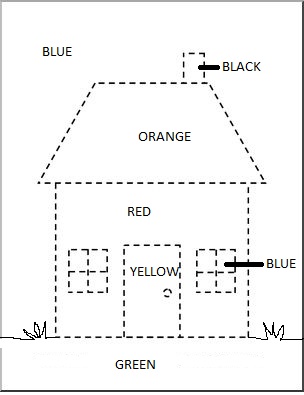 Very Good! Muito bem! Sua HOUSE ficou beautiful! 3-	Agora, no espaço abaixo desenhe a sua HOUSE: 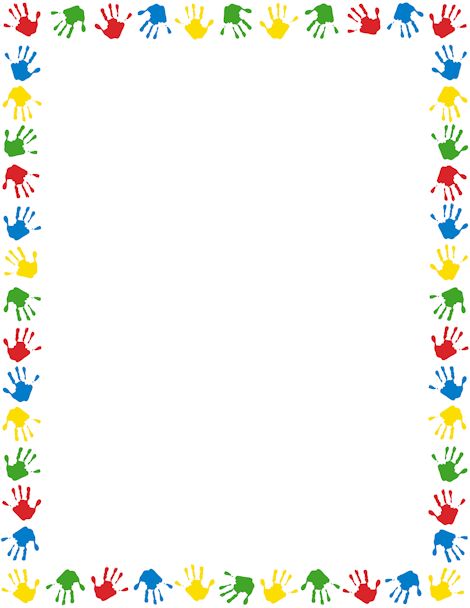          ANEXOS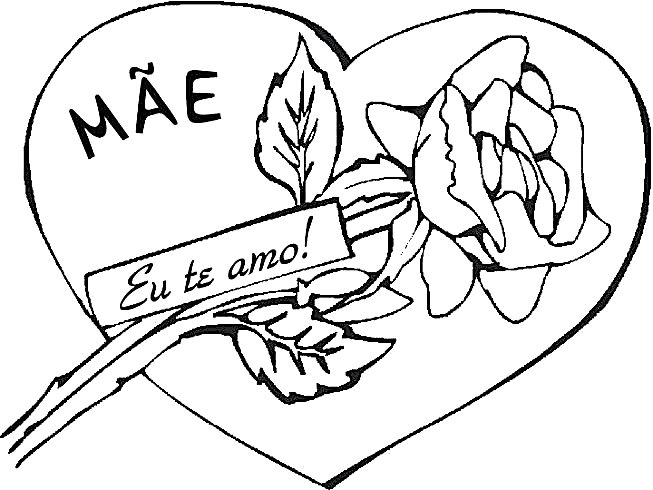 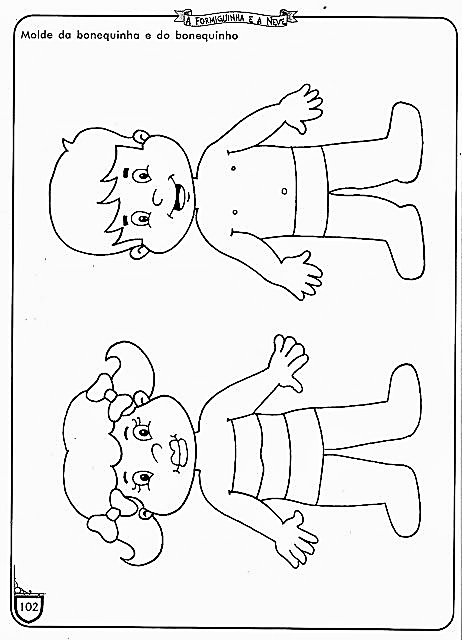 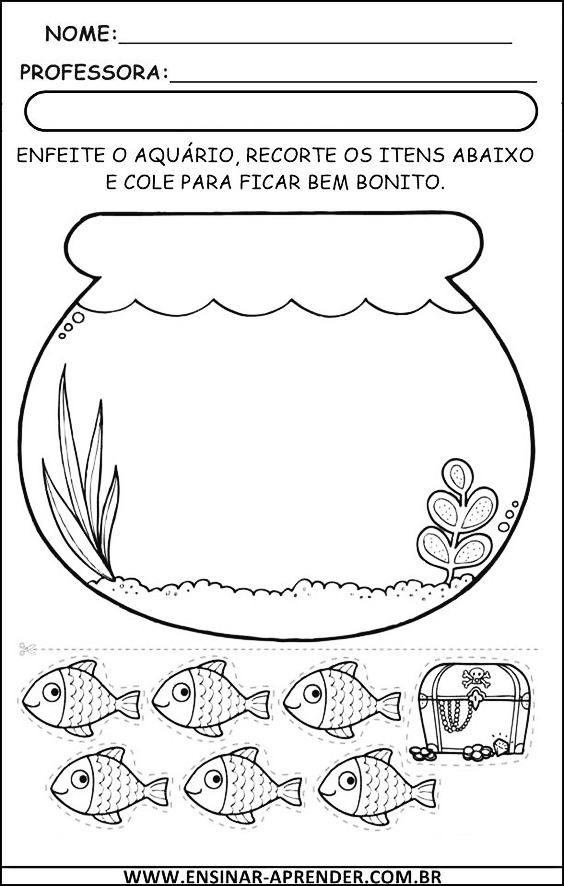 